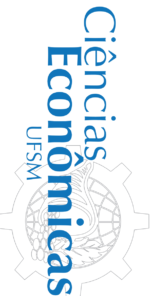 FORMULÁRIO DE SOLICITAÇÃO PARA BOLSA DE FORMAÇÃO ESTUDANTILA autorização desta Bolsa de Formação Estudantil para participação de eventos científicos fica a cargo do docente Coordenador do Curso de Ciências Econômicas. Esta solicitação somente terá validade com o envio dos seguintes documentos para o  email da coordenação coordeconomia.ccsh@ufsm.br:1) Comprovante de inscrição no evento ou carta de aceite 2) Este formulário preenchido e assinado pelo aluno solicitante. O preenchimento de todos os campos do formulário é obrigatório.DADOS DO SOLICITANTE:Aluno(a):		 Matrícula:	Curso:	 BSE ativo: ( ) sim ( ) nãoCPF:	E-mail:	Telefone:  	DADOS DO EVENTO:Nome do Evento: 							                                                                                                                                          Período de realização: De	/	/	a	/	/  	Carga Horária do Evento: 	           Cidade/País:  	Recebeu outro aporte financeiro da UFSM para participar do evento: ( ) Sim ( ) Não	Se sim, qual?DADOS BANCÁRIOS DO SOLICITANTE:Conta corrente individual, ativa em nome e CPF do solicitanteBanco:	Agência:	Conta-Corrente: 	Localização da Agência (cidade): 	TERMO DE COMPROMISSO:Pelo presente instrumento, comprometo-me a prestar contas da Bolsa de Formação Estudantil concedida para participação no Evento acima até o dia	/	/	(até 30 dias após a data de término do evento)No caso de não participação no Evento ou falta de comprovação com apresentação de CERTIFICADO ou Comprovante de Participação ou documento comprobatório da participação no Evento, será emitida GRU (Guia de Recolhimento da União) para devolução de valores recebidos.(Assinatura física ou digital do acadêmico solicitante da bolsa)(Assinatura digital do/a Coordenador/a de Curso)Santa Maria,	de	de  	